TIEDOTE KOTIIN!                                           		SÄILYTÄ! RIPPIKOULUT 2024Tammelan seurakunta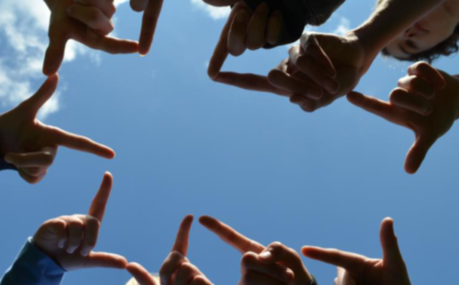 Tästä esitteestä löydät perustiedot Tammelan seurakunnan järjestämistä rippikouluista sekä niihin ilmoittautumisestaTervetuloa rippikouluun 2024!Rippikoulun käyminen on Sinulle ajankohtaista. Toivommekin, että rippikoulu olisi yksi elämäsi mieleenpainuvimmista ja merkittävimmistä kokemuksista.Kuka voi tulla rippikouluun?Vuoden 2023–2024 rippikouluun tulevat pääsääntöisesti vuonna 2009 syntyneet nuoret. Rippikouluun voit tulla, vaikka et kuuluisi kirkkoon. Sen sijaan konfirmoiduksi voit tulla vain, jos olet kastettu ja rippikoulun käynyt seurakunnan jäsen. Rippikoulun yhteydessä nuori voi vanhempien luvalla liittyä kirkkoon. Voit tulla rippikouluun myös siinä tapauksessa, että se on aiemmin jäänyt jostain syystä sinulta käymättä.Millaiseen rippikouluun Sinä haluat? Vuonna 2024 on tarjolla seuraavat rippikoulut: talvirippikoulu, kolme kesärippikoulua sekä päivärippikoulu. Ryhmät järjestetään, jos jokaiseen saadaan riittävästi ilmoittautuneita. Rippikoulu käynnistyy jo syksyllä ja se koostuu aloitustapahtumasta, etukäteistehtävistä eli seurakunnan toimintaan tutustumisesta, Uusi Alku -tapahtumaan osallistumisesta, kirkkohetkestä ja messun valmistamisesta,  messusta ja vanhempain-/nuorten tilaisuudesta, lähiopetuspäivästä, leiristä tai intensiivijaksosta, ulkoläksyistä, konfirmaatioharjoituksesta sekä konfirmaatiosta. Näistä kaikista osioista rippikoulu muodostuu, ja jokainen niistä edellyttää osallistumistasi. Et voi siis olla pois rippikouluryhmäsi sovituista tapaamisista ilman painavaa syytä. Toivomme, että pyrit mahdollisuuksiesi mukaan ottamaan tämän huomioon rippikouluryhmää valittaessasi.Vuoden 2024 rippikoulut	Talvirippikoulurippikoulun aloitustapahtuma 24.9.2023 klo 16.00 kirkossa retki Uusi Alku -tapahtumaan Lempäälään 6.1.2024kirkkohetki + messun valmistelu 24.1.2024 klo 15–18 kirkossamessu 28.1.2024 klo 10 kirkossa, jonka jälkeen vanhempain- ja                  nuortentilaisuus seurakuntakodillalähiopetuspäivä 17.2.2024 klo 9–16 seurakuntakodillaleirijakso 26.2.–1.3.2024 Eerikkilässäkonfirmaatioharjoitus 3.4.2024 klo 18.00 Forssan kirkossa konfirmaatio 6.4.2024 klo 12.00 Forssan kirkossa.	Kesärippikoulu 1.rippikoulun aloitustapahtuma 24.9.2023 klo 16.00 kirkossa retki Uusi Alku -tapahtumaan Lempäälään 6.1.2024kirkkohetki + messun valmistelu 14.2.2024 klo 15–18 kirkossamessu 18.2.2024 klo 10 kirkossa, jonka jälkeen vanhempain- ja                  nuortentilaisuus seurakuntakodillalähiopetuspäivä 27.4.2024 klo 9–16 seurakuntakodillaleirijakso 3.–7.6.2024, Kaitalammin leirikeskuskonfirmaatioharjoitus 12.6.2024 klo 18.00 Forssan kirkossa konfirmaatio 15.6.2024 klo 12.00 Forssan kirkossa.	Kesärippikoulu 2.rippikoulun aloitustapahtuma 24.9.2023 klo 16.00 kirkossa retki Uusi Alku -tapahtumaan Lempäälään 6.1.2024kirkkohetki + messun valmistelu 6.3.2024 klo 15–18 kirkossamessu 10.3.2024 klo 10 kirkossa, jonka jälkeen vanhempain- ja                  nuortentilaisuus seurakuntakodillalähiopetuspäivä 4.5.2024 klo 9–16 seurakuntakodillaleirijakso 11.–15.6.2024, Kaitalammin leirikeskuskonfirmaatioharjoitus 26.6.2024 klo 18.00 Forssan kirkossa konfirmaatio 29.6.2024 klo 12.00 Forssan kirkossa.	Kesärippikoulu 3.rippikoulun aloitustapahtuma 24.9.2023 klo 16.00 kirkossa retki Uusi Alku -tapahtumaan Lempäälään 6.1.2024kirkkohetki + messun valmistelu 13.3.2024 klo 15–18 kirkossamessu 17.3.2024 klo 10 kirkossa, jonka jälkeen vanhempain- ja                  nuortentilaisuus seurakuntakodillalähiopetuspäivä 18.5.2024 klo 9–16 seurakuntakodillaleirijakso 24–28.6.2024, Kaitalammin leirikeskuskonfirmaatioharjoitus 3.7.2024 klo 18.00 Forssan kirkossa konfirmaatio 6.7.2024 klo 12.00 Forssan kirkossa.	Päivärippikoulurippikoulun aloitustapahtuma 24.9.2023 klo 16.00 kirkossa retki Uusi Alku -tapahtumaan Lempäälään 6.1.2024kirkkohetki + messun valmistelu 17.4.2024 klo 15–18 seurakuntakodillamessu 21.4.2024 klo 10 seurakuntakodilla, jonka jälkeen vanhempain- ja                  nuortentilaisuuslähiopetuspäivä 8.6.2024 klo 9–16 seurakuntakodillaintensiivijakso 29.7.–2.8.2024 klo 9–16, Kaitalammin leirikeskuskonfirmaatioharjoitus 7.8.2024 klo 18.00 Forssan kirkossa konfirmaatio 10.8.2024 klo 12.00 Forssan kirkossa.Lisäinfoa rippikouluun liittyenKaitalammi on Tammelan seurakunnan oma leirikeskus Kaitalammen rannalla. Leirikeskus sijaitsee osoitteessa: Pikkaraisentie 99, 31230 Tammela.Päivärippikoulussa Kaitalammilla on oppitunteja, Raamattuhetkiä ja yhteistoimintaa, kuten leireilläkin.Päivärippikoulun osalta kannattaa huomioida se, että rippikoululainen joutuu päivittäin itse järjestämään kulkunsa Kaitalammille. Huom. Mikäli nuori ei halua yöpyä leirikeskuksessa, on päivärippikoulu oiva valinta, sillä siinä intensiivijakso tarkoittaa päiväopetusta klo 9–16; sen aikana ei ole siis yöpymistä poissa kotoa. Jos kuitenkin haluat leirille, myös leiriltä on mahdollista mennä yöksi kotiin nukkumaan.Ulkoläksyt kuuluvat tärkeänä osana rippikouluun. Niitä ovat Isä meidän -rukous, Herran siunaus, kymmenen käskyä, uskontunnustus, pienoisevankeliumi sekä kaste- ja lähetyskäsky. Ulkoläksyt suoritetaan isoselle tai ohjaajalle. Niitä kannattaa suorittaa jo lähiopetuspäivässä. Etukäteistehtävät löytyvät rippikoulukortista, ja niitä ovat jumalanpalvelukset, nuortenillat, osallistuminen Donkkis-toimintailtaan, diakoniatehtävä sekä mikä tahansa muu seurakunnan tilaisuus.Edellytämme, että rippikoulukortin tehtävät ovat tehtynä leirin alkuun mennessä.Kirkossa / seurakuntakodilla pidettävät jumalanpalvelukset: Rippikoululainen tulee istumaan etuosassa oleville penkeille. Kännykkää emme käytä jumalanpalveluksen aikana. Kun jumalanpalvelus on ohi, nuoren on pyydettävä seurakunnan työntekijältä nimikirjoitus rippikoulukorttiin.Myös rippikoulun aloitustapahtuma, Uusi Alku -tapahtuma, kirkkohetki + messun valmistelu, messu + vanhempain-/nuortentilaisuus, lähiopetuspäivä kuuluvat etukäteistehtäviin, mutta niistä ei saa merkintää rippikoulukorttiin. Ohjaajat keräävät osallistumistiedot näissä tapahtumissa.Seuraavia yleisiä periaatteita noudatetaan Tammelan seurakunnan rippikoululeireillä:  • Leireillä pyritään aina toisen kunnioittamiseen ja arvostamiseen.    Siksi on itsestään selvää, että toisia ei millään tavoin kiusata.    Kiusaamiseen puututaan välittömästi.  • Toisten kuvaaminen ja videointi ilman lupaa on kiellettyä.• Haluamme edistää hyvää kielenkäyttöä, joten etenkin kiroilemiseen puututaan.• Kännyköitä pidetään ”kännykkäparkissa” aina kun on yhteistä ohjelmaa.    Leirillä ennen iltahartautta ja päivän päätöstä kännykät kerätään yösäilöön.• Leirillä on hiljaisuus klo 23–08.    Tänä aikana jokaisella on oltava mahdollisuus nukkumiseen. • Leirialueelta ei saa poistua eikä sinne saa tulla ilman turvallisuusvastaavan lupaa.• Leirillä eletään tiiviisti yhdessä toisten kanssa. Yhteiselämän mutkattoman    sujumisen vuoksi jokaisella tulee olla mahdollisuus myös jonkinlaiseen    yksityisyyteen. Siksi toisten majoitushuoneisiin ei saa mennä eikä toisen    tavaroihin saa koskea.• Leirillä on useimmiten mahdollisuus saunomiseen ja uimiseen sovittuina aikoina.    Turvallisuuden vuoksi leirillä voi uida vain uimavalvojan läsnä ollessa. Soutuveneen käytöstä, pelastusliiveistä, veneessä olevien enimmäismäärästä, vesillä liikkumisalueesta yms. annetaan leirillä erilliset ohjeet.  • Leirille ei saa tuoda eikä käyttää energiajuomia, tupakkatuotteita, alkoholia tai    muita päihteitä. Alkoholin käyttö tai hallussapito johtaa leirin keskeytymiseen   kyseisen leiriläisen osalta.• Muita syitä leirin keskeytymiseen: laiton uhkaus, väkivaltaisuus,    vakava tottelemattomuus leirin ohjaajaa kohtaan.Kaiken kaikkiaan olisi suotavaa, että rippikoululaisen reput pakataan vanhemman kanssa.KonfirmaatioTammelan kirkossa aloitetaan pääsiäisen jälkeen korjaus- ja muutostyöt, jotka on tarkoitus saattaa päätökseen vuoden 2025 pääsiäiseen mennessä. Tästä syystä Tammelan seurakunnan vuoden 2024 rippikoulujen konfirmaatiomessut pidetään Forssan kirkossa. Konfirmoitavat pukeutuvat seurakunnalta saataviin alboihin. Rippikoulunuori saa valita itselleen henkilön, joka useimmin on joku hänen kummeistaan, siunaamaan häntä konfirmaatiomessun siunaamisosiossa. Nuori voi pyytää enintään kaksi kummia tai muuta läheistä tähän tehtävään. Konfirmaatiopäivänä rippikoulunuori tulee Forssan kirkkoon klo 11.00.                    Kello 11.15 on rippikoulun ryhmäkuva ja se otetaan sään salliessa ulkona kirkon rappusilla. Konfirmaatiomessu kestää noin puolitoista tuntia eli se päättyy noin klo 13.30.Konfirmaatiossa otetaan yhteinen ryhmäkuva, joka postitetaan konfirmoidun kotiin. VanhempaintilaisuudetSinä rippikoululainen olet rippikoulun tärkein henkilö, mutta rippikoulu ja konfirmaatioineen kiinnostavat varmasti myös vanhempiasi.Vanhemmat ovat tervetulleita rippikoulun aloitustapahtumaan. Aloitustapahtuma pidetään Tammelan kirkossa sunnuntaina 24.9.2023. klo 16.00 ja siellä kerrotaan lisää rippikoulusta, julkistetaan rippikouluryhmät sekä jaetaan rippikoulukortit. Toivomme vanhempiesi osallistuvan keväällä myös sinun oman ryhmäsi messuun ja sen jälkeiseen vanhempaintilaisuuteen. Yhteisten tilaisuuksien lisäksi rippikouluopettajat toivovat, että vanhemmat ottavat yhteyttä, mikäli heillä on jotain erityistä/ajankohtaista kysyttävää tai keskusteltavaa rippikoulun suhteen. Esim. nuoren mahdollisista sairauksista, vakavista allergioista tai oppimisesteistä olisi hyvä keskustella rippikouluopettajien kanssa hyvissä ajoin ennen leirijaksoa.Jos nuorta on kiusattu, on erittäin tärkeää, että tämä tulisi tietoon Pasille ennen kuin ryhmäjaot tehdään. Ryhmäjaot tehdään viikolla 38. Mitä rippikoulu maksaa? Rippikoulumaksulla katetaan vain pieni osa rippikoulun kuluista. Leiripäivän ruokailuihin kuuluvat aamupala, lounas, välipala, päivällinen ja iltapala. Päivärippikoulussa tarjotaan lounas ja välipala.Leirimaksuun sisältyy lisäksi Raamattu, vihko ja ryhmäkuva. Seurakunta vastaa rippikoululaisten tapaturmavakuutuksesta.Hinnat:	Leirit			80 €	Päivärippikoulu		30 €Ennen leiriä tai päivärippikoulun opiskelujaksoa lähetetään lasku paperisena nuoren kotiosoitteeseen vanhempien nimellä (tai laskutusosoitteeseen, mikäli se on eri kuin nuoren osoite). Perustellusta syystä maksusta voi hakea vapautusta kirkkoneuvostolta. Vapautushakemus tehdään sitten, kun lasku on saapunut. Vapaamuotoinen hakemus lähetetään sähköpostilla osoitteeseen: tammelan.seurakunta@evl.fiIlmoittautuminenMieti yhdessä vanhempiesi kanssa, mikä edellä mainituista rippikouluvaihtoehdoista on itsesi ja perheesi kannalta sopivin. Huomioi myös konfirmaatiopäivän ajankohta.Muista, että leiriltä ei voi poistua esim. osallistuakseen urheilukilpailuihin. Ilmoittautuminen tapahtuu sähköisesti Tammelan seurakunnan kotisivuilla.https://www.tammelanseurakunta.fi/tule-mukaan/rippikouluIlmoittautumislomake on auki 4. - 17.9.2023Ilmoittautuminen vaatii huoltajan tunnistautumisen verkkopankkitunnuksella. Kun vanhempi on täyttänyt ensin omat tiedot, nuori saa linkin sähköpostiinsa. Linkkiä klikkaamalla nuori pääsee lisäämään omat tietonsa. Jos huoltajalla ei ole verkkopankkitunnuksia, ota yhteys Pasiin.Laita ilmoittautumislomakkeeseen järjestyksessä toiveesi, mille leirille haluat. Pyrimme ottamaan toiveet huomioon, mutta jaamme kuitenkin leirit tasaisiksi osallistujien suhteen. Mikäli johonkin ryhmään on hakijoita enemmän, kuin siihen voidaan ottaa, joudutaan osa hakijoista sijoittamaan muihin ryhmiin 2–3 vaihtoehdon perusteella.Jos haluat leirille kaverin kanssa, toimi seuraavasti:Saat ilmoittautumisen jälkeen kaverikoodin, jonka voit lähettää kaverillesi.Sitten kun kaverisi ilmoittautuu, hän syöttää saadun koodin omaan ilmoittautumislomakkeeseen. Koodia voi käyttää vain kerran eli kun olet lähettänyt kaverikoodin tai vastaanottanut ja hyväksynyt kaverikoodin, et voi käyttää kaverikoodia toista kertaa. Kaveritoive toteutuu aina.Jos jokin leireistä ei missään tapauksessa sovi, mainitse ja perustele ilmoittautumislomakkeen kohdassa ”muuta huomioitavaa”.Jos käyt rippikoulun muualla, täytä lomake ja ilmoita minne olet menossa.Onnistuneesta ilmoittautumisesta tulee sähköpostiviesti. Viesti ei kuitenkaan merkitse sitä, että olisit päässyt ykköstoiveesi mukaiseen ryhmään. Ryhmäjako suoritetaan vasta ilmoittautumisen päätyttyä. Ne nuoret, jotka ilmoittautuvat myöhässä, sijoitetaan ryhmiin, joissa on tilaa.Tärkeää ilmoittautuessasi
Ilmoittautumisen jälkeen rippikoulutiedotus hoidetaan sähköpostitse sekä rippikoululaisille WhatsAppilla. Siksi on hyvin tärkeää, että sähköpostiosoitteet ja puhelinnumerot kirjoitetaan ilmoittautumiskaavakkeeseen oikein!

Ilmoittautumislomakkeeseen laitetaan sen huoltajan sähköpostiosoite, jolle sähköpostien halutaan tulevan.Tieto omasta rippikouluryhmästä
Tieto rippikouluryhmästä kerrotaan aloitustapahtumassa Tammelan kirkossa 24.9.2023. klo 16.00.TiedustelutRippikouluun yleisesti liittyvistä asioista voit tiedustella:Pasi Simola, puh. 0500 499 234, e-mail: pasi.simola@evl.fi
TERVETULOA RIPPIKOULUUN!Tammelan ev.lut. seurakunta